Как осуществляется экстерриториальная регистрация недвижимости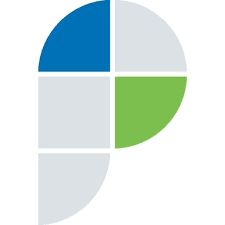 Экстерриториальный принцип подачи и приема документов позволяет оформлять недвижимость в любом регионе, независимо от места жительства. Такая возможность появилась у россиян в 2017 году с вступлением в силу закона «О государственной регистрации недвижимости». Для оказания услуги по экстерриториальному принципу выделены отдельные офисы в каждом субъекте России. Перечень офисов размещен на сайте Росреестра.В Управлении Росреестра по Астраханской области, в полном объеме реализован экстерриториальный принцип приема документов. На территории Астраханской области по экстерриториальному принципу можно обратиться в филиал ФГБУ «ФКП Росреестра» по Астраханской области по адресу: г. Астрахань, ул. Савушкина/А.Барбюса,д.45/21.За 9 месяцев 2020 года поступило 1339 заявлений о постановке на государственный кадастровый учет и (или) государственной регистрации прав на недвижимое имущество по экстерриториальному принципу. Наибольшее число заявлений для оформления недвижимости поступило на объекты, расположенные в Калужской области, Волгоградской области, Смоленской области, Краснодарского края, республики Калмыкия.Напомним, что заявления на государственную регистрацию прав, сделок, ограничений и обременений по экстерриториальному принципу проводит орган регистрации по месту нахождения объекта недвижимости. Регистрация проводится на основании электронных документов, созданных органом регистрации по месту приема от заявителя документов в бумажном виде.Подать документы по экстерриториальному принципу можно по предварительной записи. Запись на прием открыта в личном кабинете на портале Росреестра. Для авторизации используется учетная запись единого портала государственных услуг.Управление Росреестра по Астраханской области информирует